«26» мая 2020 г.                              № 23                                 с. Усть-Кан«О внесении изменений в Устав МБУ «Кан Чарас»В соответствии с Федеральным законом от 06.10.2003 № 131-ФЗ «Об общих принципах организации местного самоуправления в Российской Федерации», В соответствии с Федеральным законом от 12.01.1996г. №7-ФЗ «О некоммерческих организациях»,ПОСТАНОВЛЯЮ:Внести следующие изменения в Устав МБУ «Кан Чарас» утвержденный постановлением сельской администрации Усть-Канского сельского поселения от 18 марта 2019 г. № 16.Статью 2.3. дополнить абзацами следующего содержания:- Аренда и управление собственным или арендованным нежилым недвижимым имуществом;-   Строительство автомобильных дорог и автомагистралей;-   Деятельность по уборке прочих типов зданий и помещений.Данное постановление вступает в силу со дня его официального обнародования.  Глава Усть-Канского сельского поселения                                                                      В. М. КандыковРоссияРеспублика АлтайУсть-Канский район сельская администрация Усть-Канского сельского поселенияУсть-Кан,ул. Октябрьская, 14649450 тел/факс 22343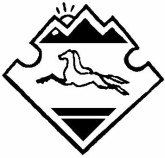 Россия Алтай РеспубликанынКан-Оозы аймагында Кан-Оозындагы jурт jеезенин jурт администрациязы Кан-Оозы jурт, Октябрьский, ороом 14, 649450 тел/факс 22343ПОСТАНОВЛЕНИЕ                   JОП